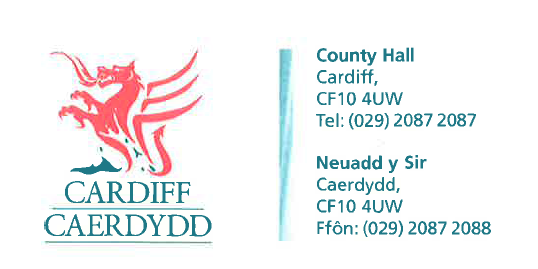 FOI Response Document FOI 6655Thank you for your request under the Freedom of Information Act 2000 about  School redundancies received on 17th April 2015. Your request asked for.I am looking for figures on redundancies from the local authority's schools currently being made, for the new financial year, 2015-16.I would like the information broken down into:·         the number of posts earmarked for redundancy·         the number of redundancies already agreedIf possible, please break down the figures into teaching staff and support staff, for example, and break them down into how many are compulsory, and how many voluntary, redundancies.  RESPONSE :We do not hold information centrally on numbers of redundancies to be made in schools, during 2015 /16.This is managed by each individual school To gather this information you would have to email each individual School as they are responsible for their own Freedom of Information requests.  To assist with this exercise please find below a link to the Council’s website showing School contact details.https://www.cardiff.gov.uk/ENG/resident/Schools-and-learning/Schools/Cardiff-schools/Pages/default.aspxHowever, we can advise that so far in 2015 /16 there has been 1 compulsory redundancy and 0 voluntary redundancies.If you have any queries or concerns, please do not hesitate to contact us.Please remember to quote the reference number above in any future communications